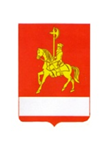 АДМИНИСТРАЦИЯ КАРАТУЗСКОГО РАЙОНАПОСТАНОВЛЕНИЕ25.11.2022                              с. Каратузское                                           № 943-пО внесении изменений в постановление  администрации Каратузского района от 28.10.2013 г. № 1011-п «Об утверждении муниципальной программы «Управление муниципальными финансами»В соответствии со статьей 179 Бюджетного кодекса Российской Федерации, статьей 26, 27.1 Устава Муниципального образования «Каратузский район», Постановлением администрации Каратузского района от 24.08.2020 г. №674-п «Об утверждении Порядка принятия решений о разработке муниципальных программ Каратузского района, их формировании и реализации», ПОСТАНОВЛЯЮ:1. Внести в постановление администрации Каратузского района от 28.10.2013 г. № 1011-п «Об утверждении муниципальной программы «Управление муниципальными финансами» следующие изменения:1.1. В приложении к постановлению администрации Каратузского района в раздел 1. Паспорт муниципальной программы «Управление муниципальными финансами» строку «Информация по ресурсному обеспечению программы» изменить и изложить в следующей редакции:1.2. Приложение №1 к паспорту муниципальной программы «Управление муниципальными финансами» изменить и изложить в новой редакции согласно приложению 1 к настоящему постановлению.1.3. Приложение №1 к муниципальной программе «Управление муниципальными финансами» изменить и изложить в новой редакции согласно приложению 2 к настоящему постановлению.1.4. Приложение №2 к муниципальной программе «Управление муниципальными финансами» изменить и изложить в новой редакции согласно приложению 3 к настоящему постановлению.1.5. В приложении №3 к муниципальной программе «Управление муниципальными финансами» строку «Информация по ресурсному обеспечению подпрограммы» изменить и изложить в следующей редакции:1.6. Приложение №1 к подпрограмме «Создание условий для эффективного и ответственного управления муниципальными финансами, повышения устойчивости бюджетов муниципальных образований Каратузского района» изменить и изложить в новой редакции согласно приложению 4 к настоящему постановлению.1.7. Приложение №2 к подпрограмме «Создание условий для эффективного и ответственного управления муниципальными финансами, повышения устойчивости бюджетов муниципальных образований Каратузского района» изменить и изложить в новой редакции согласно приложению 5 к настоящему постановлению.1.8. В приложении №4 к муниципальной программе «Управление муниципальными финансами» строку «Информация по ресурсному обеспечению подпрограммы» изменить и изложить в следующей редакции:1.9. Приложение №1 к подпрограмме «Обеспечение реализации муниципальной программы и прочие мероприятия» изменить и изложить в новой редакции согласно приложению 6 к настоящему постановлению.1.10. Приложение №2 к подпрограмме «Обеспечение реализации муниципальной программы и прочие мероприятия» изменить и изложить в новой редакции согласно приложению 7 к настоящему постановлению1.11. В приложении №5 к муниципальной программе «Управление муниципальными финансами» строку «Информация по ресурсному обеспечению подпрограммы» изменить и изложить в следующей редакции:1.12. Приложение №1 к подпрограмме «Обеспечение качественного бухгалтерского, бюджетного и налогового учета в муниципальных учреждениях Каратузского района» изменить и изложить в новой редакции согласно приложению 8 к настоящему постановлению.1.13. Приложение №2 к подпрограмме «Обеспечение качественного бухгалтерского, бюджетного и налогового учета в муниципальных учреждениях Каратузского района» изменить и изложить в новой редакции согласно приложению 9 к настоящему постановлению.2. Контроль за исполнением настоящего постановления возложить на заместителя главы района по финансам, экономике - руководителя финансового управления администрации Каратузского района (Е.С. Мигла).3. Постановление вступает в силу в день, следующий за днем его официального опубликования в периодическом печатном издании «Вести муниципального образования «Каратузский район»». Глава района                             					       К.А. ТюнинПриложение №1 к постановлениюадминистрации Каратузского районаот 25.112022 № 943-пПриложение № 1 к паспорту муниципальной программы «Управление муниципальными финансами» Переченьцелевых показателей муниципальной программы Каратузского района с указанием планируемых к достижению значений в результате реализации муниципальной программы Каратузского района Приложение №2 к постановлениюадминистрации Каратузского районаот 25.112022 № 943-п        Приложение № 1        к муниципальной программе        «Управление муниципальными        финансами» Информация о ресурсном обеспечении муниципальной программы Каратузского района за счет средств районного бюджета, в том числе средств, поступивших из бюджетов других уровней бюджетной системы и бюджетов государственных внебюджетных фондов                                                                                                                                                                     (тыс. рублей)Приложение №3 к постановлению                                                                                                                        			    администрации Каратузского района                                                                                                                                                       от 25.112022 № 943-п                        	 Приложение № 2к муниципальной программе «Управление муниципальными финансами» Информация об источниках финансирования подпрограмм, отдельных мероприятий муниципальной программы Каратузского района (средств районного бюджета, в том числе средства, поступившие из бюджетов других уровней бюджетной системы, бюджетов государственных внебюджетных фондов)                                                                                                                                              (тыс. рублей)       Приложение №4 к постановлению                                                                                                                                                          администрации Каратузского района                                                                                                                                                          от 25.112022 № 943-пПриложение № 1 к подпрограмме «Создание условий для эффективного и ответственного управления муниципальными финансами, повышения устойчивости бюджетов муниципальных образований  Каратузского района» Перечень и значения показателей результативности подпрограммыПриложение №5 к постановлению                                                                                                                                                   администрации Каратузского района                                                                                                                                                   от 25.112022 № 943-пПриложение № 2 к подпрограмме «Создание условий для эффективного и ответственного управления муниципальными финансами, повышения устойчивости бюджетов муниципальных образований Каратузского района»Перечень мероприятий подпрограммы Приложение №6 к постановлению                                                                                                                                                   администрации Каратузского района                                                                                                                                                   от 25.112022 № 943-пПриложение № 1 к подпрограмме «Обеспечение реализации муниципальной программы и прочие мероприятия» Перечень и значения показателей результативности подпрограммыПриложение №7 к постановлению                                                                                                                                                   администрации Каратузского района                                                                                                                                                   от 25.112022 № 943-пПриложение № 2 к подпрограмме «Обеспечение реализации муниципальной программы и прочие мероприятия» Перечень мероприятий подпрограммы Приложение №8 к постановлению                                                                                                                                                   администрации Каратузского района                                                                                                                                                   от 25.112022 № 943-п	Приложение № 1 к подпрограмме «Обеспечение качественного бухгалтерского, бюджетного и налогового учета в муниципальных учреждениях Каратузского района» Перечень и значения показателей результативности подпрограммыПриложение №9 к постановлению                                                                                                                                                   администрации Каратузского района                                                                                                                                                   от 25.112022 № 943-пПриложение № 2 к подпрограмме «Обеспечение качественного бухгалтерского, бюджетного и налогового учета в муниципальных учреждениях Каратузского района» Перечень мероприятий подпрограммы Ресурсное обеспечение муниципальной программы Общий объем бюджетных ассигнований на реализацию муниципальной программы по годам составляет 1 039 649,68 тыс. рублей, в том числе:0,00 тыс. рублей – средства федерального бюджета;150 324,93 тыс. рублей – средства краевого бюджета;889 324,75 тыс. рублей – средства районного бюджета.Объем финансирования по годам реализации муниципальной программы:2014 год – 69 662,92 тыс. рублей, в том числе:0,0 тыс. рублей – средства федерального бюджета;12 591,20 тыс. рублей - средства краевого бюджета;57 071,72 тыс. рублей – средства районного бюджета2015 год – 73 491,97 тыс. рублей, в том числе:0,0 тыс. рублей – средства федерального бюджета;11 517,10 тыс. рублей - средства краевого бюджета;61 974,87 тыс. рублей – средства районного бюджета2016 год – 80 233,38 тыс. рублей, в том числе:	0,0 тыс. рублей - средства федерального бюджета;12 281,80 тыс. рублей - средства краевого бюджета;67 951,58 тыс. рублей - средства районного бюджета2017 год – 78029,99 тыс. рублей, в том числе:0,0 тыс. рублей - средства федерального бюджета;11 230,90 тыс. рублей - средства краевого бюджета;66 799,09 тыс. рублей - средства районного бюджета2018 год – 73 647,19 тыс. рублей, в том числе:0,0 тыс. рублей - средства федерального бюджета;12 909,8 тыс. рублей - средства краевого бюджета;60 737,39 тыс. рублей - средства районного бюджета2019 год-  80552,07 тыс. рублей, в том числе:	0,0 тыс. рублей - средства федерального бюджета;13 631,39 тыс. рублей - средства краевого бюджета;66920,68 тыс. рублей - средства районного бюджета2020 год- 103 197,10 тыс. рублей, в том числе:	0,0 тыс. рублей - средства федерального бюджета;13 671,20 тыс. рублей - средства краевого бюджета;89 525,90 тыс. рублей - средства районного бюджета2021 год- 110 229,33 тыс. рублей, в том числе:	0,0 тыс. рублей - средства федерального бюджета;16 273,20 тыс. рублей - средства краевого бюджета;93 955,63 тыс. рублей - средства районного бюджета2022 год- 144 761,23 тыс. рублей, в том числе:	0,0 тыс. рублей - средства федерального бюджета;17 809,44 тыс. рублей - средства краевого бюджета;126951,79  тыс. рублей - средства районного бюджета 2023 год-112 922,25 тыс. рублей, в том числе:	0,0 тыс. рублей - средства федерального бюджета;14204,20 тыс. рублей - средства краевого бюджета;98 718,05 тыс. рублей - средства районного бюджета;2024 год -112 922,25 тыс. рублей, в том числе:	0,0 тыс. рублей - средства федерального бюджета;14204,20 тыс. рублей - средства краевого бюджета;98 718,05тыс. рублей - средства районного бюджета;Информация по ресурсному обеспечению подпрограммы, в том числе в разбивке по всем источникам финансирования на очередной финансовый год и плановый периодОбщий объем бюджетных ассигнований на реализацию подпрограммы по годам составляет 270 973,06 тыс. рублей, в том числе:0,0 тыс. руб. средства федерального бюджета;46163,60 тыс. рублей – средства краевого бюджета;224 809,46 тыс. рублей – средства районного бюджета.Объем финансирования по годам реализации подпрограммы:2022 год – 108121,86 тыс. рублей, в том числе:0,0 тыс. руб. средства федерального бюджета;17755,20 тыс. рублей - средства краевого бюджета;90366,66 тыс. рублей - средства районного бюджета 2023 год – 81425,60 тыс. рублей, в том числе:0,0 тыс. руб. средства федерального бюджета;14204,20 тыс. рублей - средства краевого бюджета;67221,40 тыс. рублей - средства районного бюджета.2024 год – 81425,60 тыс. рублей, в том числе:0,0 тыс. руб. средства федерального бюджета;14204,20 тыс. рублей - средства краевого бюджета;67221,40 тыс. рублей - средства районного бюджета.Информация по ресурсному обеспечению подпрограммы, в том числе в разбивке по всем источникам финансирования на очередной финансовый год и плановый периодОбщий объем бюджетных ассигнований на реализацию подпрограммы по годам составляет 29037,17 тыс. рублей, в том числе:0,00 тыс. рублей – средства краевого бюджета;29037,17  тыс. рублей – средства районного бюджета.Объем финансирования по годам реализации подпрограммы:2022 год – 10096,67 тыс. рублей, в том числе:0,0 тыс. рублей - средства краевого бюджета;10096,67 тыс. рублей - средства районного бюджета.2023 год – 9470,25 тыс. рублей, в том числе:0,00 тыс. рублей - средства краевого бюджета;9470,25 тыс. рублей - средства районного бюджета 2024 год –9470,25 тыс. рублей, в том числе:0,00 тыс. рублей - средства краевого бюджета;9470,25 тыс. рублей - средства районного бюджета.Информация по ресурсному обеспечению подпрограммы, в том числе в разбивке по всем источникам финансирования на очередной финансовый год и плановый периодОбщий объем бюджетных ассигнований на реализацию подпрограммы по годам составляет 70 595,50 тыс. рублей, в том числе:54,24  тыс. рублей – средства краевого бюджета;70541,26 тыс. рублей – средства районного бюджета.Объем финансирования по годам реализации подпрограммы:2022 год – 26542,70  тыс. рублей, в том числе:54,24  тыс. рублей - средства краевого бюджета;26488,46 тыс. рублей - средства районного бюджета.2023 год – 22026,40 тыс. рублей, в том числе:0,00 тыс. рублей - средства краевого бюджета;22026,40 тыс. рублей - средства районного бюджета 2024 год – 22026,40 тыс. рублей, в том числе:0,00 тыс. рублей - средства краевого бюджета;22026,40 тыс. рублей - средства районного бюджета.№ № п/пЦели, целевые показатели муниципальной программыЕдиница  измеренияГод, предшествующий реализации муниципальной программы (2013)Годы реализации муниципальной программыГоды реализации муниципальной программыГоды реализации муниципальной программыГоды реализации муниципальной программыГоды реализации муниципальной программыГоды реализации муниципальной программыГоды реализации муниципальной программыГоды реализации муниципальной программыГоды реализации муниципальной программыГоды реализации муниципальной программыГоды реализации муниципальной программыГоды реализации муниципальной программыГоды реализации муниципальной программыГоды реализации муниципальной программыГоды реализации муниципальной программыГоды реализации муниципальной программыГоды реализации муниципальной программыГоды реализации муниципальной программы№ № п/пЦели, целевые показатели муниципальной программыЕдиница  измеренияГод, предшествующий реализации муниципальной программы (2013)1-й год2-й год3-й год4-й год5-й год6-й год7-й год8-й годТекущий финансовый годТекущий финансовый годОчередной финансовый годПервый год планового периодаПервый год планового периодаВторой год планового периодаВторой год планового периодаВторой год планового периодаГоды до конца реализации муниципальной программы в пятилетнем интервалеГоды до конца реализации муниципальной программы в пятилетнем интервале№ № п/пЦели, целевые показатели муниципальной программыЕдиница  измеренияГод, предшествующий реализации муниципальной программы (2013)2014201520162017201820192020202120222022202320242024202520252030203020301.Цель: обеспечение долгосрочной сбалансированности и устойчивости бюджетной системы Каратузского района, повышение качества и прозрачности управления муниципальными финансами, а также создание эффективной организации бухгалтерского, бюджетного и налогового учета в муниципальных учреждениях.Цель: обеспечение долгосрочной сбалансированности и устойчивости бюджетной системы Каратузского района, повышение качества и прозрачности управления муниципальными финансами, а также создание эффективной организации бухгалтерского, бюджетного и налогового учета в муниципальных учреждениях.Цель: обеспечение долгосрочной сбалансированности и устойчивости бюджетной системы Каратузского района, повышение качества и прозрачности управления муниципальными финансами, а также создание эффективной организации бухгалтерского, бюджетного и налогового учета в муниципальных учреждениях.Цель: обеспечение долгосрочной сбалансированности и устойчивости бюджетной системы Каратузского района, повышение качества и прозрачности управления муниципальными финансами, а также создание эффективной организации бухгалтерского, бюджетного и налогового учета в муниципальных учреждениях.Цель: обеспечение долгосрочной сбалансированности и устойчивости бюджетной системы Каратузского района, повышение качества и прозрачности управления муниципальными финансами, а также создание эффективной организации бухгалтерского, бюджетного и налогового учета в муниципальных учреждениях.Цель: обеспечение долгосрочной сбалансированности и устойчивости бюджетной системы Каратузского района, повышение качества и прозрачности управления муниципальными финансами, а также создание эффективной организации бухгалтерского, бюджетного и налогового учета в муниципальных учреждениях.Цель: обеспечение долгосрочной сбалансированности и устойчивости бюджетной системы Каратузского района, повышение качества и прозрачности управления муниципальными финансами, а также создание эффективной организации бухгалтерского, бюджетного и налогового учета в муниципальных учреждениях.Цель: обеспечение долгосрочной сбалансированности и устойчивости бюджетной системы Каратузского района, повышение качества и прозрачности управления муниципальными финансами, а также создание эффективной организации бухгалтерского, бюджетного и налогового учета в муниципальных учреждениях.Цель: обеспечение долгосрочной сбалансированности и устойчивости бюджетной системы Каратузского района, повышение качества и прозрачности управления муниципальными финансами, а также создание эффективной организации бухгалтерского, бюджетного и налогового учета в муниципальных учреждениях.Цель: обеспечение долгосрочной сбалансированности и устойчивости бюджетной системы Каратузского района, повышение качества и прозрачности управления муниципальными финансами, а также создание эффективной организации бухгалтерского, бюджетного и налогового учета в муниципальных учреждениях.Цель: обеспечение долгосрочной сбалансированности и устойчивости бюджетной системы Каратузского района, повышение качества и прозрачности управления муниципальными финансами, а также создание эффективной организации бухгалтерского, бюджетного и налогового учета в муниципальных учреждениях.Цель: обеспечение долгосрочной сбалансированности и устойчивости бюджетной системы Каратузского района, повышение качества и прозрачности управления муниципальными финансами, а также создание эффективной организации бухгалтерского, бюджетного и налогового учета в муниципальных учреждениях.Цель: обеспечение долгосрочной сбалансированности и устойчивости бюджетной системы Каратузского района, повышение качества и прозрачности управления муниципальными финансами, а также создание эффективной организации бухгалтерского, бюджетного и налогового учета в муниципальных учреждениях.Цель: обеспечение долгосрочной сбалансированности и устойчивости бюджетной системы Каратузского района, повышение качества и прозрачности управления муниципальными финансами, а также создание эффективной организации бухгалтерского, бюджетного и налогового учета в муниципальных учреждениях.Цель: обеспечение долгосрочной сбалансированности и устойчивости бюджетной системы Каратузского района, повышение качества и прозрачности управления муниципальными финансами, а также создание эффективной организации бухгалтерского, бюджетного и налогового учета в муниципальных учреждениях.Цель: обеспечение долгосрочной сбалансированности и устойчивости бюджетной системы Каратузского района, повышение качества и прозрачности управления муниципальными финансами, а также создание эффективной организации бухгалтерского, бюджетного и налогового учета в муниципальных учреждениях.Цель: обеспечение долгосрочной сбалансированности и устойчивости бюджетной системы Каратузского района, повышение качества и прозрачности управления муниципальными финансами, а также создание эффективной организации бухгалтерского, бюджетного и налогового учета в муниципальных учреждениях.Цель: обеспечение долгосрочной сбалансированности и устойчивости бюджетной системы Каратузского района, повышение качества и прозрачности управления муниципальными финансами, а также создание эффективной организации бухгалтерского, бюджетного и налогового учета в муниципальных учреждениях.Цель: обеспечение долгосрочной сбалансированности и устойчивости бюджетной системы Каратузского района, повышение качества и прозрачности управления муниципальными финансами, а также создание эффективной организации бухгалтерского, бюджетного и налогового учета в муниципальных учреждениях.Цель: обеспечение долгосрочной сбалансированности и устойчивости бюджетной системы Каратузского района, повышение качества и прозрачности управления муниципальными финансами, а также создание эффективной организации бухгалтерского, бюджетного и налогового учета в муниципальных учреждениях.Цель: обеспечение долгосрочной сбалансированности и устойчивости бюджетной системы Каратузского района, повышение качества и прозрачности управления муниципальными финансами, а также создание эффективной организации бухгалтерского, бюджетного и налогового учета в муниципальных учреждениях.1.1Корректирующий коэффициент, установленный для выравнивания муниципальным районом уровня бюджетной обеспеченности Доля единицы0000001,01,01,01,01,01,01,01,01,01,01,01,01,01.2Доля расходов районного бюджета, формируемых в рамках муниципальных программ Каратузского районапроцент00не менее 80%не менее 85%не менее95,9%не менее 95%не менее 95%не менее 95,4%не менее95,62%не менее 95%не менее 95%не менее 95%не менее 95%не менее 95%не менее 95%не менее 95%не менее 95%не менее 95%не менее 95%1.3Объем налоговых и неналоговых доходов местных бюджетов в общем объеме доходов местных бюджетовтыс. рублей14904,0717634,6718559,1919186,224435,615672,9115294,7816040,3716351,817807,617596,817596,817596,818134,918134,918674,018674,018674,023249,131.4Отсутствие в местных бюджетах просроченной кредиторской задолженности по выплате заработной платы с начислениями работникам бюджетной сферы и по исполнению обязательств перед гражданамитыс. рублей00000000000000000001.5Обеспечение исполнения расходных обязательств района (за исключением безвозмездных поступлений)%97Не менее 98Не менее 98Не менее 98Не менее 98,3Не менее 98Не менее 98Не менее 99,64Не менее 99,67Не менее 98Не менее 98Не менее 98Не менее 98Не менее 98Не менее 98Не менее 98Не менее 98Не менее 98Не менее 981.6Разработка и размещение на официальном сайте администрации Каратузского района брошюры «Бюджет для граждан».единиц11111111111111111111.7Разработка и размещение на официальном сайте администрации Каратузского района брошюры «Путеводитель по отчету об исполнении районного бюджета»единиц11111111111111111111.8Проведение контрольных мероприятий внутреннего муниципального финансового контроля, согласно утвержденного плана%---------1001001001001001001001001001001.9Соблюдение установленных сроков формирования и предоставления бухгалтерской, налоговой и финансовой отчетностиДа/нет---------дададададададададада1.10Соблюдение требований по составу бухгалтерской, налоговой и финансовой отчетностиДа/нет---------дададададададададаДа1.11Исполнение плана проверок внутреннего финансового контроля муниципальных учреждений%---------100100100100100100100100100100№ п/пСтатус (муниципальной программа, подпрограмма)Наименование   муниципальной программы, подпрограммыНаименование главного распорядителя бюджетных средств (далее –ГРБС)Код бюджетной классификации Код бюджетной классификации Код бюджетной классификации Код бюджетной классификации № п/пСтатус (муниципальной программа, подпрограмма)Наименование   муниципальной программы, подпрограммыНаименование главного распорядителя бюджетных средств (далее –ГРБС)Код бюджетной классификации Код бюджетной классификации Код бюджетной классификации Код бюджетной классификации Очередной финансовый годПервый год планового периодаВторой год планового периодаИтого на очередной финансовый год и плановый период(2022-2024)№ п/пСтатус (муниципальной программа, подпрограмма)Наименование   муниципальной программы, подпрограммыНаименование главного распорядителя бюджетных средств (далее –ГРБС)ГРБСРзПрЦСРВРПлан(2022)План (2023)План (2024)Итого на очередной финансовый год и плановый период(2022-2024)1234567891011121Муниципальная программа«Управление муниципальными финансами»всего расходные обязательства по муниципальной программеХХХХ144 761,23112922,25112922,25370605,73Муниципальная программа«Управление муниципальными финансами»в том числе по ГРБС:Муниципальная программа«Управление муниципальными финансами»Финансовое управление администрации Каратузского района900ХХХ118218,5390895,8590895,85300010,23Муниципальная программа«Управление муниципальными финансами»Администрация Каратузского района901ХХХ26542,7022026,4022026,4070595,502Подпрограмма 1«Создание условий для эффективного и ответственного управления муниципальными финансами, повышения устойчивости бюджетов муниципальных образований Каратузского района»всего расходные обязательства по подпрограмме муниципальной программыХХХХ108121,8681425,6 81425,6270973,06Подпрограмма 1«Создание условий для эффективного и ответственного управления муниципальными финансами, повышения устойчивости бюджетов муниципальных образований Каратузского района»в том числе по ГРБС:Финансовое управление администрации Каратузского районаХХХПодпрограмма 1«Создание условий для эффективного и ответственного управления муниципальными финансами, повышения устойчивости бюджетов муниципальных образований Каратузского района»в том числе по ГРБС:Финансовое управление администрации Каратузского района900ХХХ108121,8681425,6 81425,6270973,063Подпрограмма 2«Обеспечение реализации муниципальной программы и прочие мероприятия»всего расходные обязательства по подпрограмме муниципальной программыХХХ10096,679470,259470,2529037,17Подпрограмма 2«Обеспечение реализации муниципальной программы и прочие мероприятия»в том числе по ГРБС:Финансовое управление администрации Каратузского районаХХХв том числе по ГРБС:Финансовое управление администрации Каратузского района900ХХХ10096,679470,259470,2529037,174Подпрограмма 3«Обеспечение качественного бухгалтерского, бюджетного и налогового учета в муниципальных учреждениях Каратузского района»всего расходные обязательства по подпрограмме муниципальной программыХХХ26542,7022026,4022026,4070595,504Подпрограмма 3«Обеспечение качественного бухгалтерского, бюджетного и налогового учета в муниципальных учреждениях Каратузского района»в том числе по ГРБС:ХХХ4Подпрограмма 3«Обеспечение качественного бухгалтерского, бюджетного и налогового учета в муниципальных учреждениях Каратузского района»Администрация Каратузского района901ХХХ26542,7022026,4022026,4070595,50№ п/пСтатус (муниципальная программа, подпрограмма)Наименование муниципальной программы, подпрограммы Уровень бюджетной системы/ источник финансированияОчередной финансовый годПервый год планового периодаВторой год планового периодаИтого на очередной финансовый год и плановый период(2022-2024)№ п/пСтатус (муниципальная программа, подпрограмма)Наименование муниципальной программы, подпрограммы Уровень бюджетной системы/ источник финансированияПлан (2022)План (2023)План (2024)Итого на очередной финансовый год и плановый период(2022-2024)12345678Муниципальная программа«Управление муниципальными финансами»Всего                    144 761,23112922,25112922,25370605,73Муниципальная программа«Управление муниципальными финансами»в том числе:             1Муниципальная программа«Управление муниципальными финансами»федеральный бюджет 1Муниципальная программа«Управление муниципальными финансами»краевой бюджет           17809,4414204,214204,246217,841Муниципальная программа«Управление муниципальными финансами»внебюджетные  источники                 1Муниципальная программа«Управление муниципальными финансами»районный бюджет  126951,7998718,0598718,05324387,891Муниципальная программа«Управление муниципальными финансами»бюджеты сельских поселений Каратузского районаПодпрограмма 1«Создание условий для эффективного и ответственного управления муниципальными финансами, повышения устойчивости бюджетов муниципальных образований Каратузского района»Всего                    108121,8681425,6 81425,6270973,062Подпрограмма 1«Создание условий для эффективного и ответственного управления муниципальными финансами, повышения устойчивости бюджетов муниципальных образований Каратузского района»в том числе:             Подпрограмма 1«Создание условий для эффективного и ответственного управления муниципальными финансами, повышения устойчивости бюджетов муниципальных образований Каратузского района»федеральный бюджет Подпрограмма 1«Создание условий для эффективного и ответственного управления муниципальными финансами, повышения устойчивости бюджетов муниципальных образований Каратузского района»краевой бюджет           17755,2014204,2014204,2046163,60Подпрограмма 1«Создание условий для эффективного и ответственного управления муниципальными финансами, повышения устойчивости бюджетов муниципальных образований Каратузского района»внебюджетные  источники                 Подпрограмма 1«Создание условий для эффективного и ответственного управления муниципальными финансами, повышения устойчивости бюджетов муниципальных образований Каратузского района»районный бюджет  90366,6667221,467221,4224809,46бюджеты сельских поселений Каратузского района  3Подпрограмма 2«Обеспечение реализации муниципальной программы и прочие мероприятия»Всего                    10096,679470,259470,2529037,17  3Подпрограмма 2«Обеспечение реализации муниципальной программы и прочие мероприятия»в том числе:      3Подпрограмма 2«Обеспечение реализации муниципальной программы и прочие мероприятия»федеральный бюджет  3Подпрограмма 2«Обеспечение реализации муниципальной программы и прочие мероприятия»краевой бюджет             3Подпрограмма 2«Обеспечение реализации муниципальной программы и прочие мероприятия»внебюджетные  источники            3Подпрограмма 2«Обеспечение реализации муниципальной программы и прочие мероприятия»районный бюджет  10096,679470,259470,2529037,17  3Подпрограмма 2«Обеспечение реализации муниципальной программы и прочие мероприятия»бюджеты сельских поселений Каратузского района«Обеспечение качественного бухгалтерского, бюджетного и налогового учета в муниципальных учреждениях Каратузского района»Всего                    26542,7022026,4022026,4070595,504Подпрограмма 3«Обеспечение качественного бухгалтерского, бюджетного и налогового учета в муниципальных учреждениях Каратузского района»в том числе:«Обеспечение качественного бухгалтерского, бюджетного и налогового учета в муниципальных учреждениях Каратузского района»федеральный бюджет«Обеспечение качественного бухгалтерского, бюджетного и налогового учета в муниципальных учреждениях Каратузского района»краевой бюджет           54,240,000,0054,24«Обеспечение качественного бухгалтерского, бюджетного и налогового учета в муниципальных учреждениях Каратузского района»внебюджетные источники          «Обеспечение качественного бухгалтерского, бюджетного и налогового учета в муниципальных учреждениях Каратузского района»районный бюджет  26488,4622026,4022026,4070541,26бюджеты сельских поселений Каратузского района№№ п/пЦель, показатели результативности 
Единица
измеренияИсточник 
информацииГоды реализации подпрограммыГоды реализации подпрограммыГоды реализации подпрограммыГоды реализации подпрограммы№№ п/пЦель, показатели результативности 
Единица
измеренияИсточник 
информацииТекущий финансовый год (2022)Очередной финансовый год(2023)1-й год планового периода(2024)2-й год планового периода (2025)12345678Цель Подпрограммы: обеспечение равных условий для устойчивости бюджетов муниципальных образований Каратузского района, обеспечение сбалансированности местных бюджетовЦель Подпрограммы: обеспечение равных условий для устойчивости бюджетов муниципальных образований Каратузского района, обеспечение сбалансированности местных бюджетовЦель Подпрограммы: обеспечение равных условий для устойчивости бюджетов муниципальных образований Каратузского района, обеспечение сбалансированности местных бюджетовЦель Подпрограммы: обеспечение равных условий для устойчивости бюджетов муниципальных образований Каратузского района, обеспечение сбалансированности местных бюджетовЦель Подпрограммы: обеспечение равных условий для устойчивости бюджетов муниципальных образований Каратузского района, обеспечение сбалансированности местных бюджетовЦель Подпрограммы: обеспечение равных условий для устойчивости бюджетов муниципальных образований Каратузского района, обеспечение сбалансированности местных бюджетовЦель Подпрограммы: обеспечение равных условий для устойчивости бюджетов муниципальных образований Каратузского района, обеспечение сбалансированности местных бюджетовЗадача подпрограммы: 1. Создание условий для обеспечения финансовой устойчивости бюджетов муниципальных образований Каратузского районаЗадача подпрограммы: 1. Создание условий для обеспечения финансовой устойчивости бюджетов муниципальных образований Каратузского районаЗадача подпрограммы: 1. Создание условий для обеспечения финансовой устойчивости бюджетов муниципальных образований Каратузского районаЗадача подпрограммы: 1. Создание условий для обеспечения финансовой устойчивости бюджетов муниципальных образований Каратузского районаЗадача подпрограммы: 1. Создание условий для обеспечения финансовой устойчивости бюджетов муниципальных образований Каратузского районаЗадача подпрограммы: 1. Создание условий для обеспечения финансовой устойчивости бюджетов муниципальных образований Каратузского районаЗадача подпрограммы: 1. Создание условий для обеспечения финансовой устойчивости бюджетов муниципальных образований Каратузского районаПоказатель результативности 1:Показатель результативности 1:Показатель результативности 1:Показатель результативности 1:Показатель результативности 1:Показатель результативности 1:Показатель результативности 1:Корректирующий коэффициент, установленный для выравнивания муниципальным районом уровня бюджетной обеспеченности  Доля единицыведомственная статистика1,01,01,01,0Показатель результативности 2:Показатель результативности 2:Показатель результативности 2:Показатель результативности 2:Показатель результативности 2:Показатель результативности 2:Показатель результативности 2:Объем налоговых и неналоговых доходов местных бюджетов в общем объеме доходов местных бюджетовтыс. рублейГодовой отчет об исполнении районного бюджета17807,617596,8018134,9018674,0Задача подпрограммы: 2 Повышение качества управления муниципальными финансами.Задача подпрограммы: 2 Повышение качества управления муниципальными финансами.Задача подпрограммы: 2 Повышение качества управления муниципальными финансами.Задача подпрограммы: 2 Повышение качества управления муниципальными финансами.Задача подпрограммы: 2 Повышение качества управления муниципальными финансами.Задача подпрограммы: 2 Повышение качества управления муниципальными финансами.Задача подпрограммы: 2 Повышение качества управления муниципальными финансами.Показатель результативности 3:Показатель результативности 3:Показатель результативности 3:Показатель результативности 3:Показатель результативности 3:Показатель результативности 3:Показатель результативности 3:Отсутствие в местных бюджетах просроченной кредиторской задолженности по выплате заработной платы с начислениями работникам бюджетной сферы и по исполнению обязательств перед гражданамитыс. рублейГодовой отчет об исполнении районного бюджета0000№ п/пЦели, задачи, мероприятия подпрограммыГРБС Код бюджетной классификацииКод бюджетной классификацииКод бюджетной классификацииКод бюджетной классификацииРасходы по годам реализации программы (тыс. рублей)Расходы по годам реализации программы (тыс. рублей)Расходы по годам реализации программы (тыс. рублей)Расходы по годам реализации программы (тыс. рублей)Ожидаемый непосредственный результат (краткое описание) от реализации подпрограммного мероприятия (в том числе в натуральном выражении)№ п/пЦели, задачи, мероприятия подпрограммыГРБС ГРБСРзПрЦСРВРОчередной финансовый год (2022) 1-й год планового периода (2023)2-й год планового периода (2024)Итого на очередной финансовый год и плановый периодОжидаемый непосредственный результат (краткое описание) от реализации подпрограммного мероприятия (в том числе в натуральном выражении)123456789101112Цель подпрограммы: обеспечение равных условий для устойчивости бюджетов муниципальных образований Каратузского района, обеспечение сбалансированности местных бюджетов108121,8681425,6081425,60270973,06Задача 1: Создание условий для обеспечения финансовой устойчивости бюджетов муниципальных образований Каратузского района108121,8681425,6081425,60270973,06Мероприятие 1.1: Предоставление дотаций на выравнивание бюджетной обеспеченности муниципальных образований Каратузского района за счет средств районного бюджета Финансовое управление администрации Каратузского района9001401171002711051116803,713443,013443,043689,7Корректирующий коэффициент, установленный для выравнивания муниципальным районом уровня бюджетной обеспеченности 1,0 ежегодноМероприятие 1.1: Предоставление дотаций на выравнивание бюджетной обеспеченности муниципальных образований Каратузского района за счет средств районного бюджета Финансовое управление администрации Каратузского района9001401171002711051116803,713443,013443,043689,7Корректирующий коэффициент, установленный для выравнивания муниципальным районом уровня бюджетной обеспеченности 1,0 ежегодноМероприятие 1.2:Предоставление дотаций на выравнивание бюджетной обеспеченности муниципальным образованиям Каратузского района, в соответствии с Законом края "О наделении органов местного самоуправления муниципальных районов края отдельными государственными полномочиями по расчету и предоставлению дотаций поселениям, входящим в состав муниципального района края"Финансовое управление администрации Каратузского района9001401171007601051117755,2014204,2014204,2046163,60Корректирующий коэффициент, установленный для выравнивания муниципальным районом уровня бюджетной обеспеченности 1,0 ежегодноМероприятие 1.2:Предоставление дотаций на выравнивание бюджетной обеспеченности муниципальным образованиям Каратузского района, в соответствии с Законом края "О наделении органов местного самоуправления муниципальных районов края отдельными государственными полномочиями по расчету и предоставлению дотаций поселениям, входящим в состав муниципального района края"Финансовое управление администрации Каратузского района9001401171007601051117755,2014204,2014204,2046163,60Корректирующий коэффициент, установленный для выравнивания муниципальным районом уровня бюджетной обеспеченности 1,0 ежегодноМероприятие 1.3:Предоставление  иных межбюджетных трансфертов на поддержку мер по обеспечению сбалансированности бюджетов муниципальных образований Каратузского района за счет средств районного бюджетаФинансовое управление администрации Каратузского района9001403171002721054073562,9653778,453778,40181119,76Отсутствие в местных бюджетах просроченной кредиторской задолженности по выплате заработной платы с начислениями работникам бюджетной сферы и по исполнению обязательств перед гражданамиМероприятие 1.3:Предоставление  иных межбюджетных трансфертов на поддержку мер по обеспечению сбалансированности бюджетов муниципальных образований Каратузского района за счет средств районного бюджетаФинансовое управление администрации Каратузского района9001403171002721054073562,9653778,453778,40181119,76Отсутствие в местных бюджетах просроченной кредиторской задолженности по выплате заработной платы с начислениями работникам бюджетной сферы и по исполнению обязательств перед гражданамиЗадача подпрограммы: 2 Повышение качества управления муниципальными финансами.Задача подпрограммы: 2 Повышение качества управления муниципальными финансами.Задача подпрограммы: 2 Повышение качества управления муниципальными финансами.Задача подпрограммы: 2 Повышение качества управления муниципальными финансами.Задача подпрограммы: 2 Повышение качества управления муниципальными финансами.Задача подпрограммы: 2 Повышение качества управления муниципальными финансами.Задача подпрограммы: 2 Повышение качества управления муниципальными финансами.Задача подпрограммы: 2 Повышение качества управления муниципальными финансами.Задача подпрограммы: 2 Повышение качества управления муниципальными финансами.Задача подпрограммы: 2 Повышение качества управления муниципальными финансами.Мероприятие 2.1:Проведение регулярного и оперативного мониторинга финансовой ситуации в поселениях Каратузского районаФинансовое управление администрации Каратузского районаХХХХХХХХОтсутствие в местных бюджетах просроченной кредиторской задолженности по выплате заработной платы с начислениями работникам бюджетной сферы и по исполнению обязательств перед гражданамиИтого по подпрограммеСоздание условий для эффективного и ответственного управления муниципальными финансами, повышения устойчивости бюджетов муниципальных образований Каратузского районаСоздание условий для эффективного и ответственного управления муниципальными финансами, повышения устойчивости бюджетов муниципальных образований Каратузского районаСоздание условий для эффективного и ответственного управления муниципальными финансами, повышения устойчивости бюджетов муниципальных образований Каратузского районаСоздание условий для эффективного и ответственного управления муниципальными финансами, повышения устойчивости бюджетов муниципальных образований Каратузского районаСоздание условий для эффективного и ответственного управления муниципальными финансами, повышения устойчивости бюджетов муниципальных образований Каратузского района108121,8681425,6081425,60270973,06В том числе:ГРБСФинансовое управление администрации Каратузского районаФинансовое управление администрации Каратузского районаФинансовое управление администрации Каратузского районаФинансовое управление администрации Каратузского районаФинансовое управление администрации Каратузского района108121,8681425,6081425,60270973,06№№ п/пЦель, показатели результативности 
Единица
измеренияИсточник 
информацииГоды реализации подпрограммыГоды реализации подпрограммыГоды реализации подпрограммыГоды реализации подпрограммы№№ п/пЦель, показатели результативности 
Единица
измеренияИсточник 
информацииТекущий финансовый год (2022)Очередной финансовый год(2023)1-й год планового периода(2024)2-й год планового периода (2025)123456781Цель Подпрограммы: Создание условий для эффективного, ответственного и прозрачного управления финансовыми ресурсами в рамках выполнения установленных функций и полномочий, а также повышения эффективности расходов районного бюджетаЦель Подпрограммы: Создание условий для эффективного, ответственного и прозрачного управления финансовыми ресурсами в рамках выполнения установленных функций и полномочий, а также повышения эффективности расходов районного бюджетаЦель Подпрограммы: Создание условий для эффективного, ответственного и прозрачного управления финансовыми ресурсами в рамках выполнения установленных функций и полномочий, а также повышения эффективности расходов районного бюджетаЦель Подпрограммы: Создание условий для эффективного, ответственного и прозрачного управления финансовыми ресурсами в рамках выполнения установленных функций и полномочий, а также повышения эффективности расходов районного бюджетаЦель Подпрограммы: Создание условий для эффективного, ответственного и прозрачного управления финансовыми ресурсами в рамках выполнения установленных функций и полномочий, а также повышения эффективности расходов районного бюджетаЦель Подпрограммы: Создание условий для эффективного, ответственного и прозрачного управления финансовыми ресурсами в рамках выполнения установленных функций и полномочий, а также повышения эффективности расходов районного бюджетаЦель Подпрограммы: Создание условий для эффективного, ответственного и прозрачного управления финансовыми ресурсами в рамках выполнения установленных функций и полномочий, а также повышения эффективности расходов районного бюджета2Задача подпрограммы: 1. Повышение качества планирования и управления муниципальными финансами, развитие программно-целевых принципов формирования бюджета, а также содействие совершенствованию кадрового потенциала муниципальной финансовой системы Каратузского районаЗадача подпрограммы: 1. Повышение качества планирования и управления муниципальными финансами, развитие программно-целевых принципов формирования бюджета, а также содействие совершенствованию кадрового потенциала муниципальной финансовой системы Каратузского районаЗадача подпрограммы: 1. Повышение качества планирования и управления муниципальными финансами, развитие программно-целевых принципов формирования бюджета, а также содействие совершенствованию кадрового потенциала муниципальной финансовой системы Каратузского районаЗадача подпрограммы: 1. Повышение качества планирования и управления муниципальными финансами, развитие программно-целевых принципов формирования бюджета, а также содействие совершенствованию кадрового потенциала муниципальной финансовой системы Каратузского районаЗадача подпрограммы: 1. Повышение качества планирования и управления муниципальными финансами, развитие программно-целевых принципов формирования бюджета, а также содействие совершенствованию кадрового потенциала муниципальной финансовой системы Каратузского районаЗадача подпрограммы: 1. Повышение качества планирования и управления муниципальными финансами, развитие программно-целевых принципов формирования бюджета, а также содействие совершенствованию кадрового потенциала муниципальной финансовой системы Каратузского районаЗадача подпрограммы: 1. Повышение качества планирования и управления муниципальными финансами, развитие программно-целевых принципов формирования бюджета, а также содействие совершенствованию кадрового потенциала муниципальной финансовой системы Каратузского района3Показатель результативности 1:Показатель результативности 1:Показатель результативности 1:Показатель результативности 1:Показатель результативности 1:Показатель результативности 1:Показатель результативности 1:4Доля расходов районного бюджета, формируемых в рамках муниципальных программ Каратузского района;%Годовой отчет об исполнении районного бюджетане менее 95%не менее 95%не менее 95%не менее 95%5Показатель результативности 2:Показатель результативности 2:Показатель результативности 2:Показатель результативности 2:Показатель результативности 2:Показатель результативности 2:Показатель результативности 2:6Обеспечение исполнения расходных обязательств района (без безвозмездных поступлений)%Годовой отчет об исполнении районного бюджетане менее 98не менее 98не менее 98не менее 987Задача подпрограммы: 2 Обеспечение доступа для граждан к информации о районном бюджете и бюджетном процессе в компактной и доступной формеЗадача подпрограммы: 2 Обеспечение доступа для граждан к информации о районном бюджете и бюджетном процессе в компактной и доступной формеЗадача подпрограммы: 2 Обеспечение доступа для граждан к информации о районном бюджете и бюджетном процессе в компактной и доступной формеЗадача подпрограммы: 2 Обеспечение доступа для граждан к информации о районном бюджете и бюджетном процессе в компактной и доступной формеЗадача подпрограммы: 2 Обеспечение доступа для граждан к информации о районном бюджете и бюджетном процессе в компактной и доступной формеЗадача подпрограммы: 2 Обеспечение доступа для граждан к информации о районном бюджете и бюджетном процессе в компактной и доступной формеЗадача подпрограммы: 2 Обеспечение доступа для граждан к информации о районном бюджете и бюджетном процессе в компактной и доступной форме8Показатель результативности 1:Показатель результативности 1:Показатель результативности 1:Показатель результативности 1:Показатель результативности 1:Показатель результативности 1:Показатель результативности 1:9Разработка и размещение на официальном сайте администрации Каратузского района брошюры «Бюджет для граждан»единицОфициальный сайт администрации Каратузского района111110Показатель результативности 2:Показатель результативности 2:Показатель результативности 2:Показатель результативности 2:Показатель результативности 2:Показатель результативности 2:Показатель результативности 2:11Разработка и размещение на официальном сайте администрации Каратузского района брошюры «Путеводитель по отчету об исполнении районного бюджета»единицОфициальный сайт администрации Каратузского района111112Задача подпрограммы: 3 Осуществление внутреннего муниципального финансового контроля.Задача подпрограммы: 3 Осуществление внутреннего муниципального финансового контроля.Задача подпрограммы: 3 Осуществление внутреннего муниципального финансового контроля.Задача подпрограммы: 3 Осуществление внутреннего муниципального финансового контроля.Задача подпрограммы: 3 Осуществление внутреннего муниципального финансового контроля.Задача подпрограммы: 3 Осуществление внутреннего муниципального финансового контроля.Задача подпрограммы: 3 Осуществление внутреннего муниципального финансового контроля.Показатель результативности 1Проведение контрольных мероприятий внутреннего муниципального финансового контроля, согласно утвержденного плана%Годовой отчет об исполнении плана внутреннего муниципального контроля100100100100№ п/пЦели, задачи, мероприятия подпрограммыГРБС Код бюджетной классификацииКод бюджетной классификацииКод бюджетной классификацииКод бюджетной классификацииРасходы по годам реализации программы (тыс. рублей)Расходы по годам реализации программы (тыс. рублей)Расходы по годам реализации программы (тыс. рублей)Расходы по годам реализации программы (тыс. рублей)Расходы по годам реализации программы (тыс. рублей)Ожидаемый непосредственный результат (краткое описание) от реализации подпрограммного мероприятия (в том числе в натуральном выражении)№ п/пЦели, задачи, мероприятия подпрограммыГРБС ГРБСРзПрЦСРВРОчередной финансовый год (2022) 1-й год планового периода (2023) 1-й год планового периода (2023)2-й год планового периода (2024)Итого на очередной финансовый год и плановый периодОжидаемый непосредственный результат (краткое описание) от реализации подпрограммного мероприятия (в том числе в натуральном выражении)12345678991011121Цель подпрограммы: Создание условий для эффективного, ответственного и прозрачного управления финансовыми ресурсами в рамках выполнения установленных функций и полномочий, а также повышения эффективности расходов районного бюджетаЦель подпрограммы: Создание условий для эффективного, ответственного и прозрачного управления финансовыми ресурсами в рамках выполнения установленных функций и полномочий, а также повышения эффективности расходов районного бюджетаЦель подпрограммы: Создание условий для эффективного, ответственного и прозрачного управления финансовыми ресурсами в рамках выполнения установленных функций и полномочий, а также повышения эффективности расходов районного бюджетаЦель подпрограммы: Создание условий для эффективного, ответственного и прозрачного управления финансовыми ресурсами в рамках выполнения установленных функций и полномочий, а также повышения эффективности расходов районного бюджетаЦель подпрограммы: Создание условий для эффективного, ответственного и прозрачного управления финансовыми ресурсами в рамках выполнения установленных функций и полномочий, а также повышения эффективности расходов районного бюджетаЦель подпрограммы: Создание условий для эффективного, ответственного и прозрачного управления финансовыми ресурсами в рамках выполнения установленных функций и полномочий, а также повышения эффективности расходов районного бюджетаЦель подпрограммы: Создание условий для эффективного, ответственного и прозрачного управления финансовыми ресурсами в рамках выполнения установленных функций и полномочий, а также повышения эффективности расходов районного бюджетаЦель подпрограммы: Создание условий для эффективного, ответственного и прозрачного управления финансовыми ресурсами в рамках выполнения установленных функций и полномочий, а также повышения эффективности расходов районного бюджетаЦель подпрограммы: Создание условий для эффективного, ответственного и прозрачного управления финансовыми ресурсами в рамках выполнения установленных функций и полномочий, а также повышения эффективности расходов районного бюджетаЦель подпрограммы: Создание условий для эффективного, ответственного и прозрачного управления финансовыми ресурсами в рамках выполнения установленных функций и полномочий, а также повышения эффективности расходов районного бюджетаЦель подпрограммы: Создание условий для эффективного, ответственного и прозрачного управления финансовыми ресурсами в рамках выполнения установленных функций и полномочий, а также повышения эффективности расходов районного бюджетаЦель подпрограммы: Создание условий для эффективного, ответственного и прозрачного управления финансовыми ресурсами в рамках выполнения установленных функций и полномочий, а также повышения эффективности расходов районного бюджета2Задача 1: Повышение качества планирования и управления муниципальными финансами, развитие программно-целевых принципов формирования бюджета, а также содействие совершенствованию кадрового потенциала муниципальной финансовой системы Каратузского района.Задача 1: Повышение качества планирования и управления муниципальными финансами, развитие программно-целевых принципов формирования бюджета, а также содействие совершенствованию кадрового потенциала муниципальной финансовой системы Каратузского района.Задача 1: Повышение качества планирования и управления муниципальными финансами, развитие программно-целевых принципов формирования бюджета, а также содействие совершенствованию кадрового потенциала муниципальной финансовой системы Каратузского района.Задача 1: Повышение качества планирования и управления муниципальными финансами, развитие программно-целевых принципов формирования бюджета, а также содействие совершенствованию кадрового потенциала муниципальной финансовой системы Каратузского района.Задача 1: Повышение качества планирования и управления муниципальными финансами, развитие программно-целевых принципов формирования бюджета, а также содействие совершенствованию кадрового потенциала муниципальной финансовой системы Каратузского района.Задача 1: Повышение качества планирования и управления муниципальными финансами, развитие программно-целевых принципов формирования бюджета, а также содействие совершенствованию кадрового потенциала муниципальной финансовой системы Каратузского района.Задача 1: Повышение качества планирования и управления муниципальными финансами, развитие программно-целевых принципов формирования бюджета, а также содействие совершенствованию кадрового потенциала муниципальной финансовой системы Каратузского района.Задача 1: Повышение качества планирования и управления муниципальными финансами, развитие программно-целевых принципов формирования бюджета, а также содействие совершенствованию кадрового потенциала муниципальной финансовой системы Каратузского района.Задача 1: Повышение качества планирования и управления муниципальными финансами, развитие программно-целевых принципов формирования бюджета, а также содействие совершенствованию кадрового потенциала муниципальной финансовой системы Каратузского района.Задача 1: Повышение качества планирования и управления муниципальными финансами, развитие программно-целевых принципов формирования бюджета, а также содействие совершенствованию кадрового потенциала муниципальной финансовой системы Каратузского района.Задача 1: Повышение качества планирования и управления муниципальными финансами, развитие программно-целевых принципов формирования бюджета, а также содействие совершенствованию кадрового потенциала муниципальной финансовой системы Каратузского района.Задача 1: Повышение качества планирования и управления муниципальными финансами, развитие программно-целевых принципов формирования бюджета, а также содействие совершенствованию кадрового потенциала муниципальной финансовой системы Каратузского района.3Мероприятие 1.1: руководство и управление в сфере установленных функцийФинуправление района9000106172000021000012112212924410096,676758,75132,012041,151164,759470,256436,17132,011943,73958,349470,256436,17132,011943,73958,349470,256436,17132,011943,73958,3429037,1719631,10396,035928,613081,43Своевременное составление проекта районного бюджета и отчета об исполнении районного бюджета (не позднее 15 ноября и 1 апреля текущего года соответственно);отношение дефицита бюджета к общему годовому объему доходов районного бюджета без учета утвержденного объема безвозмездных поступлений и (или) поступлений налоговых доходов по дополнительным нормативам отчислений (не более 5% к общему годовому объему доходов районного бюджета субъекта без учета утвержденного объема безвозмездных поступлений и (или) поступлений налоговых доходов по дополнительным нормативам отчислений в соответствии с требованиями Бюджетного кодекса Российской Федерации).Мероприятие 1.1: руководство и управление в сфере установленных функцийФинуправление района9000106172000021000012112212924410096,676758,75132,012041,151164,759470,256436,17132,011943,73958,349470,256436,17132,011943,73958,349470,256436,17132,011943,73958,3429037,1719631,10396,035928,613081,43Своевременное составление проекта районного бюджета и отчета об исполнении районного бюджета (не позднее 15 ноября и 1 апреля текущего года соответственно);отношение дефицита бюджета к общему годовому объему доходов районного бюджета без учета утвержденного объема безвозмездных поступлений и (или) поступлений налоговых доходов по дополнительным нормативам отчислений (не более 5% к общему годовому объему доходов районного бюджета субъекта без учета утвержденного объема безвозмездных поступлений и (или) поступлений налоговых доходов по дополнительным нормативам отчислений в соответствии с требованиями Бюджетного кодекса Российской Федерации).4Мероприятие 1.2: внедрение современных механизмов организации бюджетного процесса,переход на «программный бюджет».Финуправление районаХХХХХХХХХСвоевременное составление проекта районного бюджета и отчета об исполнении районного бюджета (не позднее 15 ноября и 1 апреля текущего года соответственно);отношение дефицита бюджета к общему годовому объему доходов районного бюджета без учета утвержденного объема безвозмездных поступлений и (или) поступлений налоговых доходов по дополнительным нормативам отчислений (не более 5% к общему годовому объему доходов районного бюджета субъекта без учета утвержденного объема безвозмездных поступлений и (или) поступлений налоговых доходов по дополнительным нормативам отчислений в соответствии с требованиями Бюджетного кодекса Российской Федерации).Мероприятие 1.2: внедрение современных механизмов организации бюджетного процесса,переход на «программный бюджет».Финуправление районаХХХХХХХХХСвоевременное составление проекта районного бюджета и отчета об исполнении районного бюджета (не позднее 15 ноября и 1 апреля текущего года соответственно);отношение дефицита бюджета к общему годовому объему доходов районного бюджета без учета утвержденного объема безвозмездных поступлений и (или) поступлений налоговых доходов по дополнительным нормативам отчислений (не более 5% к общему годовому объему доходов районного бюджета субъекта без учета утвержденного объема безвозмездных поступлений и (или) поступлений налоговых доходов по дополнительным нормативам отчислений в соответствии с требованиями Бюджетного кодекса Российской Федерации).5Мероприятие 1.3: проведение оценки качества финансового менеджмента главных распорядителей бюджетных средствФинуправление районаХХХХХХХХХПоддержание значения средней оценки качества финансового менеджмента главных распорядителей бюджетных средств (не ниже 3 баллов).Мероприятие 1.3: проведение оценки качества финансового менеджмента главных распорядителей бюджетных средствФинуправление районаХХХХХХХХХПоддержание значения средней оценки качества финансового менеджмента главных распорядителей бюджетных средств (не ниже 3 баллов).6Мероприятие 1.4: обеспечение исполнения бюджета по доходам и расходам;Финуправление районаХХХХХХХХХПоддержание рейтинга района по качеству управления муниципальными финансами не ниже уровня, соответствующего надлежащему качеству; Исполнение районного бюджета по доходам без учета безвозмездных поступлений к первоначально утвержденному уровню (от 90% до 110 %) ежегодно.7Мероприятие 1.5: организация и координация работы по размещению районными муниципальными учреждениями требуемой информации на официальном сайте в сети интернет www.bus.gov.ru, в рамках реализации Федерального закона от 08.05.2010 года № 83-ФЗ «О внесении изменений в отдельные законодательные акты Российской Федерации в связи с совершенствованием правового положения государственных (муниципальных) учреждений»Финуправление районаХХХХХХХХХДоля районных муниципальных учреждений, разместивших в текущем году в полном объеме на официальном сайте в сети интернет www.bus.gov.ru (не менее 95,4% в 2022 году, 100% в 2023 и 2024 годах)8Мероприятие 1.6: повышение кадрового потенциала сотрудников путем направления их на обучающие семинарыФинуправление районаХХХХХХХХХПовышение квалификации муниципальных служащих, работающих в финуправление района (не менее 25% ежегодно)9Мероприятие 1.7: обеспечение формирования и исполнения доходов районного бюджета с учетом информации, полученной в рамках взаимодействия с крупными налогоплательщиками района, оценка доходов районного бюджетаФинуправление районаХХХХХХХХХИсполнение районного бюджета по доходам без учета безвозмездных поступлений к первоначальному бюджету от 80 до 110%ежегодно10Мероприятие 1.8: организация работы для перехода на интегрированную систему управления общественными финансами «Электронный бюджет»Финуправление районаХХХХХХХХХОбеспечение прозрачности, открытости и подотчетности деятельности органов исполнительной власти11Задача подпрограммы: 2 Обеспечение доступа для граждан к информации о районном бюджете и бюджетном процессе в компактной и доступной формеЗадача подпрограммы: 2 Обеспечение доступа для граждан к информации о районном бюджете и бюджетном процессе в компактной и доступной формеЗадача подпрограммы: 2 Обеспечение доступа для граждан к информации о районном бюджете и бюджетном процессе в компактной и доступной формеЗадача подпрограммы: 2 Обеспечение доступа для граждан к информации о районном бюджете и бюджетном процессе в компактной и доступной формеЗадача подпрограммы: 2 Обеспечение доступа для граждан к информации о районном бюджете и бюджетном процессе в компактной и доступной формеЗадача подпрограммы: 2 Обеспечение доступа для граждан к информации о районном бюджете и бюджетном процессе в компактной и доступной формеЗадача подпрограммы: 2 Обеспечение доступа для граждан к информации о районном бюджете и бюджетном процессе в компактной и доступной формеЗадача подпрограммы: 2 Обеспечение доступа для граждан к информации о районном бюджете и бюджетном процессе в компактной и доступной формеЗадача подпрограммы: 2 Обеспечение доступа для граждан к информации о районном бюджете и бюджетном процессе в компактной и доступной формеЗадача подпрограммы: 2 Обеспечение доступа для граждан к информации о районном бюджете и бюджетном процессе в компактной и доступной формеЗадача подпрограммы: 2 Обеспечение доступа для граждан к информации о районном бюджете и бюджетном процессе в компактной и доступной форме12Мероприятие 2.1: Создание, наполнение и поддержание в актуальном состоянии рубрики «Открытый бюджет», созданной на официальном сайте администрации Каратузского районаФинуправление районаХХХХХХХХХпериодичность обновления информации, представленной в рубрике «Открытый бюджет» на официальном сайте администрации Каратузского района (1 раз в квартал ежегодно)13Задача подпрограммы: 3 Осуществление внутреннего муниципального финансового контроляЗадача подпрограммы: 3 Осуществление внутреннего муниципального финансового контроляЗадача подпрограммы: 3 Осуществление внутреннего муниципального финансового контроляЗадача подпрограммы: 3 Осуществление внутреннего муниципального финансового контроляЗадача подпрограммы: 3 Осуществление внутреннего муниципального финансового контроляЗадача подпрограммы: 3 Осуществление внутреннего муниципального финансового контроляЗадача подпрограммы: 3 Осуществление внутреннего муниципального финансового контроляЗадача подпрограммы: 3 Осуществление внутреннего муниципального финансового контроляЗадача подпрограммы: 3 Осуществление внутреннего муниципального финансового контроляЗадача подпрограммы: 3 Осуществление внутреннего муниципального финансового контроляЗадача подпрограммы: 3 Осуществление внутреннего муниципального финансового контроля14Мероприятие 3.1: Проведение контрольных мероприятий внутреннего муниципального финансового контроля, согласно утвержденного планаФинуправление районаХХХХХХХХХВыполнение мероприятий плана внутреннего муниципального финансового контроля, 100%15Итого по подпрограммеОбеспечение реализации муниципальной программы и прочие мероприятияОбеспечение реализации муниципальной программы и прочие мероприятияОбеспечение реализации муниципальной программы и прочие мероприятияОбеспечение реализации муниципальной программы и прочие мероприятияОбеспечение реализации муниципальной программы и прочие мероприятия9990,269470,259470,259470,2528930,7616В том числе:17ГРБСФинансовое управление администрации Каратузского районаФинансовое управление администрации Каратузского районаФинансовое управление администрации Каратузского районаФинансовое управление администрации Каратузского районаФинансовое управление администрации Каратузского района9990,269470,259470,259470,2528930,76№№ п/пЦель, показатели результативности 
Единица
измеренияИсточник 
информацииГоды реализации подпрограммыГоды реализации подпрограммыГоды реализации подпрограммыГоды реализации подпрограммы№№ п/пЦель, показатели результативности 
Единица
измеренияИсточник 
информацииТекущий финансовый год (2022)Очередной финансовый год(2023)1-й год планового периода(2024)2-й год планового периода (2025)123456781Цель Подпрограммы: Создание эффективной организации бухгалтерского, бюджетного и налогового учета в муниципальных учрежденияхЦель Подпрограммы: Создание эффективной организации бухгалтерского, бюджетного и налогового учета в муниципальных учрежденияхЦель Подпрограммы: Создание эффективной организации бухгалтерского, бюджетного и налогового учета в муниципальных учрежденияхЦель Подпрограммы: Создание эффективной организации бухгалтерского, бюджетного и налогового учета в муниципальных учрежденияхЦель Подпрограммы: Создание эффективной организации бухгалтерского, бюджетного и налогового учета в муниципальных учрежденияхЦель Подпрограммы: Создание эффективной организации бухгалтерского, бюджетного и налогового учета в муниципальных учрежденияхЦель Подпрограммы: Создание эффективной организации бухгалтерского, бюджетного и налогового учета в муниципальных учреждениях2Задача подпрограммы: 1. Обеспечение эффективной организации и ведения бухгалтерского, бюджетного и налогового учета и отчетности, документального и взаимосвязанного их отражения в бухгалтерских регистрах.Задача подпрограммы: 1. Обеспечение эффективной организации и ведения бухгалтерского, бюджетного и налогового учета и отчетности, документального и взаимосвязанного их отражения в бухгалтерских регистрах.Задача подпрограммы: 1. Обеспечение эффективной организации и ведения бухгалтерского, бюджетного и налогового учета и отчетности, документального и взаимосвязанного их отражения в бухгалтерских регистрах.Задача подпрограммы: 1. Обеспечение эффективной организации и ведения бухгалтерского, бюджетного и налогового учета и отчетности, документального и взаимосвязанного их отражения в бухгалтерских регистрах.Задача подпрограммы: 1. Обеспечение эффективной организации и ведения бухгалтерского, бюджетного и налогового учета и отчетности, документального и взаимосвязанного их отражения в бухгалтерских регистрах.Задача подпрограммы: 1. Обеспечение эффективной организации и ведения бухгалтерского, бюджетного и налогового учета и отчетности, документального и взаимосвязанного их отражения в бухгалтерских регистрах.Задача подпрограммы: 1. Обеспечение эффективной организации и ведения бухгалтерского, бюджетного и налогового учета и отчетности, документального и взаимосвязанного их отражения в бухгалтерских регистрах.3Показатель результативности 1:Показатель результативности 1:Показатель результативности 1:Показатель результативности 1:Показатель результативности 1:Показатель результативности 1:Показатель результативности 1:4Количество муниципальных учреждений, прошедших инвентаризациюЕд.Протоколы 454545455Показатель результативности 2:Показатель результативности 2:Показатель результативности 2:Показатель результативности 2:Показатель результативности 2:Показатель результативности 2:Показатель результативности 2:6Ведение учета по всем объектам учета муниципальных учреждениях Каратузского районаЕд.Протоколы принятия отчетности454545457Показатель результативности 3:Показатель результативности 3:Показатель результативности 3:Показатель результативности 3:Показатель результативности 3:Показатель результативности 3:Показатель результативности 3:8Формирование Комплекта бюджетной отчетности для обслуживаемых учрежденийЕд.Отчетность 45454545№ п/пЦели, задачи, мероприятия подпрограммыГРБС Код бюджетной классификацииКод бюджетной классификацииКод бюджетной классификацииКод бюджетной классификацииРасходы по годам реализации программы (тыс. рублей)Расходы по годам реализации программы (тыс. рублей)Расходы по годам реализации программы (тыс. рублей)Расходы по годам реализации программы (тыс. рублей)Расходы по годам реализации программы (тыс. рублей)Ожидаемый непосредственный результат (краткое описание) от реализации подпрограммного мероприятия (в том числе в натуральном выражении)№ п/пЦели, задачи, мероприятия подпрограммыГРБС ГРБСРзПрЦСРВРОчередной финансовый год (2022) 1-й год планового периода (2023) 1-й год планового периода (2023)2-й год планового периода (2024)Итого на очередной финансовый год и плановый периодОжидаемый непосредственный результат (краткое описание) от реализации подпрограммного мероприятия (в том числе в натуральном выражении)12345678991011121Цель подпрограммы: Создание эффективной организации бухгалтерского, бюджетного и налогового учета в муниципальных учрежденияхЦель подпрограммы: Создание эффективной организации бухгалтерского, бюджетного и налогового учета в муниципальных учрежденияхЦель подпрограммы: Создание эффективной организации бухгалтерского, бюджетного и налогового учета в муниципальных учрежденияхЦель подпрограммы: Создание эффективной организации бухгалтерского, бюджетного и налогового учета в муниципальных учрежденияхЦель подпрограммы: Создание эффективной организации бухгалтерского, бюджетного и налогового учета в муниципальных учрежденияхЦель подпрограммы: Создание эффективной организации бухгалтерского, бюджетного и налогового учета в муниципальных учрежденияхЦель подпрограммы: Создание эффективной организации бухгалтерского, бюджетного и налогового учета в муниципальных учрежденияхЦель подпрограммы: Создание эффективной организации бухгалтерского, бюджетного и налогового учета в муниципальных учрежденияхЦель подпрограммы: Создание эффективной организации бухгалтерского, бюджетного и налогового учета в муниципальных учрежденияхЦель подпрограммы: Создание эффективной организации бухгалтерского, бюджетного и налогового учета в муниципальных учрежденияхЦель подпрограммы: Создание эффективной организации бухгалтерского, бюджетного и налогового учета в муниципальных учрежденияхЦель подпрограммы: Создание эффективной организации бухгалтерского, бюджетного и налогового учета в муниципальных учреждениях2Задача 1: Обеспечение эффективной организации и ведения бухгалтерского, бюджетного и налогового учета и отчетности, документального и взаимосвязанного их отражения в бухгалтерских регистрах.Задача 1: Обеспечение эффективной организации и ведения бухгалтерского, бюджетного и налогового учета и отчетности, документального и взаимосвязанного их отражения в бухгалтерских регистрах.Задача 1: Обеспечение эффективной организации и ведения бухгалтерского, бюджетного и налогового учета и отчетности, документального и взаимосвязанного их отражения в бухгалтерских регистрах.Задача 1: Обеспечение эффективной организации и ведения бухгалтерского, бюджетного и налогового учета и отчетности, документального и взаимосвязанного их отражения в бухгалтерских регистрах.Задача 1: Обеспечение эффективной организации и ведения бухгалтерского, бюджетного и налогового учета и отчетности, документального и взаимосвязанного их отражения в бухгалтерских регистрах.Задача 1: Обеспечение эффективной организации и ведения бухгалтерского, бюджетного и налогового учета и отчетности, документального и взаимосвязанного их отражения в бухгалтерских регистрах.Задача 1: Обеспечение эффективной организации и ведения бухгалтерского, бюджетного и налогового учета и отчетности, документального и взаимосвязанного их отражения в бухгалтерских регистрах.Задача 1: Обеспечение эффективной организации и ведения бухгалтерского, бюджетного и налогового учета и отчетности, документального и взаимосвязанного их отражения в бухгалтерских регистрах.Задача 1: Обеспечение эффективной организации и ведения бухгалтерского, бюджетного и налогового учета и отчетности, документального и взаимосвязанного их отражения в бухгалтерских регистрах.Задача 1: Обеспечение эффективной организации и ведения бухгалтерского, бюджетного и налогового учета и отчетности, документального и взаимосвязанного их отражения в бухгалтерских регистрах.Задача 1: Обеспечение эффективной организации и ведения бухгалтерского, бюджетного и налогового учета и отчетности, документального и взаимосвязанного их отражения в бухгалтерских регистрах.Задача 1: Обеспечение эффективной организации и ведения бухгалтерского, бюджетного и налогового учета и отчетности, документального и взаимосвязанного их отражения в бухгалтерских регистрах.3Мероприятие 1.1: Обеспечение эффективной организации и ведения бухгалтерского, бюджетного и налогового учета и отчетности, документального и взаимосвязанного их отражения в бухгалтерских регистрахАдминистрация района90101131730024010173001034000061161200061126542,7026292,26196,2054,2454,2422026,4021926,40100,000,000,0022026,421926,4100,000,000,0022026,421926,4100,000,000,0070595,5070145,06396,2054,2454,24Соблюдение установленных сроков формирования и предоставления бухгалтерской, налоговой и финансовой отчетности. Соблюдение требований по составу бухгалтерской, налоговой и финансовой отчетности.Мероприятие 1.1: Обеспечение эффективной организации и ведения бухгалтерского, бюджетного и налогового учета и отчетности, документального и взаимосвязанного их отражения в бухгалтерских регистрахАдминистрация района90101131730024010173001034000061161200061126542,7026292,26196,2054,2454,2422026,4021926,40100,000,000,0022026,421926,4100,000,000,0022026,421926,4100,000,000,0070595,5070145,06396,2054,2454,24Соблюдение установленных сроков формирования и предоставления бухгалтерской, налоговой и финансовой отчетности. Соблюдение требований по составу бухгалтерской, налоговой и финансовой отчетности.4Итого по подпрограммеОбеспечение реализации муниципальной программы и прочие мероприятияОбеспечение реализации муниципальной программы и прочие мероприятияОбеспечение реализации муниципальной программы и прочие мероприятияОбеспечение реализации муниципальной программы и прочие мероприятияОбеспечение реализации муниципальной программы и прочие мероприятия26542,7022026,422026,4022026,4070595,505В том числе:6ГРБСАдминистрации Каратузского районаАдминистрации Каратузского районаАдминистрации Каратузского районаАдминистрации Каратузского районаАдминистрации Каратузского района26542,7022026,422026,4022026,4070595,50